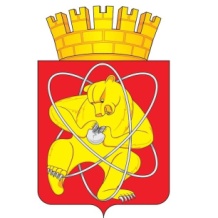 Городской округ«Закрытое административно – территориальное образование  Железногорск Красноярского края»АДМИНИСТРАЦИЯ ЗАТО г. ЖЕЛЕЗНОГОРСКПОСТАНОВЛЕНИЕ03.05.2023                                                                                                                                                811г. ЖелезногорскО внесении изменений в постановление Администрации ЗАТО г. Железногорск от 14.04.2020 № 747 «Об утверждении порядка формирования перечня налоговых расходов ЗАТО Железногорск и оценки налоговых расходов ЗАТО Железногорск» В соответствии со статьей 174.3 Бюджетного кодекса Российской Федерации, Постановлением Правительства РФ от 22.06.2019 N 796 "Об общих требованиях к оценке налоговых расходов субъектов Российской Федерации и муниципальных образований", Решением Совета депутатов ЗАТО г. Железногорск от 20.07.2010 N 6-35Р "Об утверждении Положения "О бюджетном процессе в ЗАТО Железногорск", Уставом ЗАТО Железногорск, ПОСТАНОВЛЯЮ:1. Внести в постановление  Администрации ЗАТО г. Железногорск от 14.04.2020 №  747 «Об утверждении порядка формирования перечня налоговых расходов ЗАТО Железногорск и оценки налоговых расходов ЗАТО Железногорск» (далее – Постановление), следующие изменения:1.1. В приложение № 1 к Постановлению:1.1.1.  После пункта 8 дополнить пунктом 9: «9. При подготовке проекта решения о внесении изменений в Решение Совета депутатов ЗАТО г. Железногорск Красноярского края  от 04.10.2007 № 31-195Р  "Об утверждении Положения о местных налогах на территории ЗАТО Железногорск" о введении или отмене налогов, освобождении от их уплаты, внесении в  них изменений, в связи с принятием которых возникает необходимость внесения изменений в Перечень, лица, ответственные  за достижение соответствующих налоговым расходам, обусловленным проектом решения, целей муниципальных программ и (или) целей социально-экономической политики ЗАТО  Железногорск, не относящихся к муниципальным программам, обеспечивают подготовку и направление в уполномоченный орган:1) проектов паспортов налоговых расходов, обусловленных проектом решения, с учетом требований пункта 6 Порядка;2) заключение, включающее оценку предполагаемого вклада предусмотренной для плательщиков налоговой льготы в изменение значения показателей (индикаторов) достижения целей муниципальных программ и (или) целей социально-экономической политики ЗАТО Железногорск, не относящихся к муниципальным  программам, а также сравнительный анализ предполагаемой результативности предоставления налоговой льготы и результативности применения альтернативных механизмов достижения целей муниципальных программ и (или) целей социально-экономической политики ЗАТО  Железногорск, не относящихся к муниципальным программам, которые проводятся в соответствии с пунктами 3.3, 3.5, 3.7 Порядка проведения оценки налоговых расходов ЗАТО Железногорск.».1.2. В приложение № 2 к Постановлению:1.2.1. Подпункт б пункта 6 в разделе 2 изложить в новой редакции: «б) направляет сводную оценку эффективности налоговых расходов в управление экономии и планирования Администрации ЗАТО Железногорск.».2. Управлению внутреннего контроля Администрации ЗАТО 
г. Железногорск (В.Г. Винокурова) довести настоящее постановление до сведения населения через газету «Город и горожане».               3. Отделу общественных связей Администрации ЗАТО г. Железногорск (И.С. Архипова) разместить настоящее постановление на официальном сайте Администрации  ЗАТО г. Железногорск в информационно- телекоммуникационной сети ”Интернет ”.4. Контроль над исполнением настоящего постановления оставляю за собой.5. Настоящее постановление вступает в силу после его официального опубликования. Глава  ЗАТО г. Железногорск                                                             Д.М. Чернятин